Publicado en Madrid el 13/09/2023 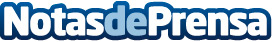 Joaquín: "me gusta mucho el tenis, me voy a aficionar de verdad"El ex capitán del Betis se sincera sobre su nueva vida, en la que sigue siendo embajador de GilletteDatos de contacto:Marina CasconH+K Strategies91 435 11 22Nota de prensa publicada en: https://www.notasdeprensa.es/joaquin-me-gusta-mucho-el-tenis-me-voy-a Categorias: Nacional Fútbol Marketing Consumo http://www.notasdeprensa.es